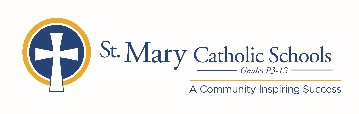 MEDIA RELEASEJune 2, 2020FOR FURTHER INFORMATION CONTACT: Director of Communications Jennifer MillerSt. Mary Catholic Schools 1050 Zephyr Drive Neenah, WI 54956 920-722-7796 ext. 206  	jmiller@smcatholicschools.org FOR IMMEDIATE RELEASENeenah, WI- St. Mary Catholic High School Announces Scholarship RecipientsSt. Mary Catholic High School (SMCHS) is pleased to announce that the following students received scholarships to contribute to further education. Congratulations to all of these SMCHS students for their commitment and hard work!St. Mary Catholic High School (SMCHS) a regional high school located in the Village of Fox Crossing, Wisconsin, is part of St. Mary Catholic Schools (SMCS). The system also includes St. Mary Catholic Elementary Schools (St. Margaret Mary and St. Gabriel in Neenah, and St. Mary in Menasha), as well as St. Mary Catholic Middle School in the Village of Fox Crossing. SMCHS is dedicated to preparing and inspiring students to lead meaningful lives, rooted in the teachings of Christ in our Catholic tradition.***end***Elliott BeckerBrandon Willems Memorial ScholarshipElliott BeckerMaureen McAvoy Memorial Zephyrs Scholarship  Megan BergBrandon Willems Memorial ScholarshipMegan BergDan Johnson Neenah Rotary Zephyrs ScholarshipMegan BergFrancis Sawyer Hefti ScholarshipMegan BergHartl STEM ScholarshipMegan BergJack W. Casper "Service Above Self" Neenah Rotary Student Scholarship Megan BergSt. Mary Catholic High School ValedictorianMegan BergVeterans of Foreign Wars Voice of Democracy ScholarshipMegan BergVoith Incorporated ScholarshipMegan BergWisconsin Academic Excellence ScholarshipDavid BrumbeloeWisconsin Department of Workforce Development Youth Apprentice CertificationHolton FischerWisconsin Department of Workforce Development Youth Apprentice CertificationKatelyn FlanaganDavid Hussey Memorial Zephyrs ScholarshipKatelyn FlanaganSt. Norbert College Music Merit ScholarshipKatelyn FlanaganSt. Norbert College Presidential ScholarshipKatelyn FlanaganWisconsin Global Education Achievement Certificate (GEAC)Luke FrandaUniversity of Wisconsin – Stevens Point Paper Science & Chemical Engineering Foundation ScholarshipLuke FrandaTwisted Pistons ScholarshipGianna GallucciCanyon Christian Schools Consortium AwardGianna GallucciFrancis Brehm Memorial Zephyrs ScholarshipGianna GallucciGrand Canyon University Faculty ScholarshipEmma HagemanBrandon Willems Memorial ScholarshipEmma HagemanFrancis Sawyer Hefti ScholarshipEmma HagemanJ Russell & Margaret Ward Zephyrs ScholarshipEmma HagemanNeenah-Menasha Kiwanis Club ScholarshipEmma HagemanSt. Mary Catholic High School ValedictorianEmma HagemanThedaCare Regional Medical Center – Neenah Volunteer Auxiliary ScholarshipClaire KrautkramerKramaczyk-Hephner-Leherer Zephyrs ScholarshipClaire KrautkramerMildred Ryan Disher ScholarshipJackson LescamelaUniversity of Wisconsin – La Crosse Soaring Eagle ScholarshipWaverly MillerBrandon Willems Memorial ScholarshipWaverly MillerLeonard P. Marie F. Kellett Zephyrs ScholarshipWaverly MillerMenasha Athletic Association (MAC) ScholarshipWaverly MillerSt. Mary Catholic High School SalutatorianWaverly MillerTrinity International University Dean’s Academic ScholarshipWaverly MillerTrinity International University Emerging Leaders ScholarshipWaverly MillerTrinity International University Women’s Softball ScholarshipMallory MoenJ Russell & Margaret Ward Zephyrs ScholarshipEmma MurrayJ Russell & Margaret Ward Zephyrs ScholarshipEmma MurrayUniversity of Wisconsin – Milwaukee Panther Welcome ScholarshipMadelynn ParksJ Russell & Margaret Ward Zephyrs ScholarshipMadelynn ParksSt. Mary Catholic High School SalutatorianMadelynn ParksMarquette University Dean’s Explorer ScholarshipMadelynn ParksMarquette University Père Marquette ScholarshipAlyssa RankinUniversity of Wisconsin – Stevens Point Presidential Gold ScholarshipAlyssa RankinWisconsin Global Education Achievement Certificate (GEAC)Kaitlyn RhodesUniversity of Wisconsin – Oshkosh, Fox Cities Neenah Rotary ScholarshipElizabeth RosiejkaBrandon Willems Memorial ScholarshipElizabeth RosiejkaCommunity Blood Center ScholarshipElizabeth RosiejkaHartl Family Foundation ScholarshipElizabeth RosiejkaSagar V. Krupa & Nancy Wickeham Krupa Science & Education Zephyrs Scholarship Elizabeth RosiejkaWomen’s Western Golf Foundation ScholarshipLogan SchmidtWisconsin Department of Workforce Development Youth Apprentice CertificationLogan SchmidtWisconsin Technical Excellence ScholarshipSamuel SnyderMarquette University Père Marquette ScholarshipMegan TalagaWisconsin Global Education Achievement Certificate (GEAC)Megan TalagaMenasha Post 2126 Veterans of Foreign Wars ScholarshipOlivia TomasiCharles Carroll ScholarshipOlivia TomasiWisconsin High School Powerlifting Association ScholarshipChristina TrzaskoBrandon Willems Memorial ScholarshipChristina TrzaskoCAPP Stay A Titan AwardChristina TrzaskoJ Russell & Margaret Ward Zephyrs ScholarshipChristina TrzaskoUniversity of Wisconsin – Oshkosh Honors College CAPP ScholarshipChristina TrzaskoTwisted Pistons ScholarshipHolly TrzaskoBrandon Willems Memorial ScholarshipHolly TrzaskoJ Russell & Margaret Ward Zephyrs ScholarshipHolly TrzaskoTwisted Pistons ScholarshipAlexander UllrichSt. Mary Catholic High School ValedictorianMorganne Van CampSherwood Area Optimist ScholarshipAddie Van NulandUniversity of Wisconsin – Oshkosh, Fox Cities Neenah Rotary ScholarshipLydia Van RossumBachman Memorial Zephyrs ScholarshipLydia Van RossumSt. Norbert College Presidential ScholarshipOlivia Van SistineJ Russell & Margaret Ward Zephyrs ScholarshipKathryn VandeVenterClarence & Elnor Loehning Zephyrs ScholarshipKathryn VandeVenterSt. Mary Catholic High School Salutatorian